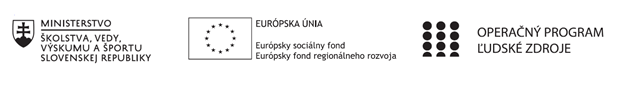 Správa o činnosti pedagogického klubu Príloha:Prezenčná listina zo stretnutia pedagogického klubuPríloha správy o činnosti pedagogického klubu              PREZENČNÁ LISTINAMiesto konania stretnutia:Základná škola, M.R. Štefánika 910/51, 07501 Trebišov ,miestnosť  č. 9Dátum konania stretnutia: 22.01.2020Trvanie stretnutia:                od  14:00 hod   -   do 16:00  hod	Zoznam účastníkov/členov pedagogického klubu: Klub učiteľov PDAG I. stupeň ZŠMeno prizvaných odborníkov/iných účastníkov, ktorí nie sú členmi pedagogického klubu  a podpis/y:Prioritná osVzdelávanieŠpecifický cieľ1.1.1 Zvýšiť inkluzívnosť a rovnaký prístup ku kvalitnému vzdelávaniu a zlepšiť výsledky a kompetencie detí a žiakovPrijímateľZákladná škola, M.R. Štefánika 910/51, 07501 TrebišovNázov projektuZvýšenie čitateľskej, matematickej a prírodovednej gramotnosti žiakov základnej školyKód projektu  ITMS2014+312011R032Názov pedagogického klubu Klub učiteľov PDAG I. stupeň ZŠDátum stretnutia  pedagogického klubu22.01.2020Miesto stretnutia  pedagogického klubuZŠ M.R. Štefánika, Trebišov, tr. III.AMeno koordinátora pedagogického klubuMgr. Andrea KocákováOdkaz na webové sídlo zverejnenej správywww.zsmrstv.edupage.orgManažérske zhrnutie:Na zasadnutí klubu zo dňa 22.01.2020 sme sa zamerali na vyhodnotenie vyučovacej hodiny na tému  Pitný režim. Hodnotili  sme výkon  žiakov, ktorý  sme motivovali náučným videom. V rámci motivácie využívame napríklad internet, interaktívnu tabuľu, na ktorú si pripravujeme rôzne tajničky, prírodovedné hádanky, v ktorých sa ukrývajú rôzne slová charakterizujúce pitný režim, vylučovacia sústava.Zamerali sme sa na hodnotenie na čitateľskej gramotnosti v predmete Hravá prírodoveda.Žiaci na hodine rozvíjali:spôsobilosť tvoriť závery a zovšeobecnenia,kritické myslenie,spoluprácu,komunikáciu,kreativitu.kľúčové slová:vylučovacia sústava, pitný režim, pitná pyramída, dehydratácia, vylučovanie,Rozpracovali sme prípravu, pripravili pomôcky na realizovanie  vyučovacej činnosti na nasledujúcu hodinu s témou: Pitný režim.Hlavné body, témy stretnutia, zhrnutie priebehu stretnutia:Zhodnotenie odučenej vyučovacej hodiny.Téma: Pitný režimCiele hodiny  boli splnené.Žiaci dokážu :Vysvetliť ako sa voda dostáva do organizmu,zakresliť hlavné časti vylučovacej sústavy,zakresliť ako sa voda dostáva do organizmu,vysvetliť pitný režim,odporučiť zmeny v pitnom režime,pracovať v skupine a byť svojimi poznatkami a zručnosťami prínosom,byť aktívnou súčasťou pracovného tímu.Téma žiakov veľmi zaujala. Využívali sme rôzne vyučovacie metódy,  ktoré určiteprispeli  k atraktivite.Hodnotenie čitateľskej gramotnosti.       Čitateľská gramotnosť sa využíva a súčasne aj zdokonaľuje vo vzdelávacej oblasti Príroda a spoločnosť, ktorej cieľom je rozvíjať poznanie dieťaťa v oblasti spoznávania prírodného prostredia a javov s ním súvisiacich tak, aby bolo schopné samostatne sa orientovať v informáciách a vedieť ich spracovávať objektívne do takej miery, do akej mu to povoľuje jeho kognitívna úroveň. Vyučovanie v predmete prírodoveda má deti viesť aj k rozvoju schopnosti získavať informácie o prírode pozorovaním, skúmaním a hľadaním v rôznych informačných zdrojoch.Rozvíjali sme:Nájdenie a získanie informácií – čitateľ má preskúmať, hľadať, umiestniť a vyberať príslušné informácie v jednej, dvoch alebo viacerých vetách.Interpretácia informácií - rozlíšiť kľúčové informácie v texte, usporiadať informácie v texte podľa dôležitosti.Vyvodzovanie záverov – čitateľ vyvodzuje informácie a myšlienky alebo súvislosti medzi nimi.Čitateľská gramotnosť je v modeloch gramotnosti pomenovaná pojmom funkčná gramotnosť, ktorú charakterizuje schopnosť žiaka spracovať textové informácie.Príprava a rozpracovanie témy na nasledujúcu vyučovaciu hodinu.Téma: Pitný režimVoda v organizme.Odporučiť zmeny v pitnom režime.Prejavy dehydratácie.Realizovať prieskum o pitnom režime.V rámci celej vyučovacej hodiny využívame rôzne metódy práce so žiakmi. Príprava pomôcok potrebných na realizáciu pokusov na budúcu hodinuPočas pracovného sedenia sme pripravili pracovný list, ktorým oboznámime žiakov o pravidelnom dopĺňaní tekutiny v tele človeka, čo je základom a kedy je správny čas na pitný režim, aké má účinky na ľudský organizmus, prečo vzniká dehydratácia a aké sú jej účinky. Za úlohu dostanú zaznamenať pitný režim počas dvoch dní, ktorý si zaznamenajú do tabuľky.  Na ďalšej vyučovacej hodine si porovnajú svoje zaznamenané poznatky a vyvodia si z toho závery. Využijeme čitateľskú gramotnosť ako schopnosť porozumieť, a použiť, také písomné jazykové formy, ktoré majú hodnotu pre jednotlivca za účelom vzdelávania sa.Manažérske zhrnutie:Na zasadnutí klubu zo dňa 22.01.2020 sme sa zamerali na vyhodnotenie vyučovacej hodiny na tému  Pitný režim. Hodnotili  sme výkon  žiakov, ktorý  sme motivovali náučným videom. V rámci motivácie využívame napríklad internet, interaktívnu tabuľu, na ktorú si pripravujeme rôzne tajničky, prírodovedné hádanky, v ktorých sa ukrývajú rôzne slová charakterizujúce pitný režim, vylučovacia sústava.Zamerali sme sa na hodnotenie na čitateľskej gramotnosti v predmete Hravá prírodoveda.Žiaci na hodine rozvíjali:spôsobilosť tvoriť závery a zovšeobecnenia,kritické myslenie,spoluprácu,komunikáciu,kreativitu.kľúčové slová:vylučovacia sústava, pitný režim, pitná pyramída, dehydratácia, vylučovanie,Rozpracovali sme prípravu, pripravili pomôcky na realizovanie  vyučovacej činnosti na nasledujúcu hodinu s témou: Pitný režim.Hlavné body, témy stretnutia, zhrnutie priebehu stretnutia:Zhodnotenie odučenej vyučovacej hodiny.Téma: Pitný režimCiele hodiny  boli splnené.Žiaci dokážu :Vysvetliť ako sa voda dostáva do organizmu,zakresliť hlavné časti vylučovacej sústavy,zakresliť ako sa voda dostáva do organizmu,vysvetliť pitný režim,odporučiť zmeny v pitnom režime,pracovať v skupine a byť svojimi poznatkami a zručnosťami prínosom,byť aktívnou súčasťou pracovného tímu.Téma žiakov veľmi zaujala. Využívali sme rôzne vyučovacie metódy,  ktoré určiteprispeli  k atraktivite.Hodnotenie čitateľskej gramotnosti.       Čitateľská gramotnosť sa využíva a súčasne aj zdokonaľuje vo vzdelávacej oblasti Príroda a spoločnosť, ktorej cieľom je rozvíjať poznanie dieťaťa v oblasti spoznávania prírodného prostredia a javov s ním súvisiacich tak, aby bolo schopné samostatne sa orientovať v informáciách a vedieť ich spracovávať objektívne do takej miery, do akej mu to povoľuje jeho kognitívna úroveň. Vyučovanie v predmete prírodoveda má deti viesť aj k rozvoju schopnosti získavať informácie o prírode pozorovaním, skúmaním a hľadaním v rôznych informačných zdrojoch.Rozvíjali sme:Nájdenie a získanie informácií – čitateľ má preskúmať, hľadať, umiestniť a vyberať príslušné informácie v jednej, dvoch alebo viacerých vetách.Interpretácia informácií - rozlíšiť kľúčové informácie v texte, usporiadať informácie v texte podľa dôležitosti.Vyvodzovanie záverov – čitateľ vyvodzuje informácie a myšlienky alebo súvislosti medzi nimi.Čitateľská gramotnosť je v modeloch gramotnosti pomenovaná pojmom funkčná gramotnosť, ktorú charakterizuje schopnosť žiaka spracovať textové informácie.Príprava a rozpracovanie témy na nasledujúcu vyučovaciu hodinu.Téma: Pitný režimVoda v organizme.Odporučiť zmeny v pitnom režime.Prejavy dehydratácie.Realizovať prieskum o pitnom režime.V rámci celej vyučovacej hodiny využívame rôzne metódy práce so žiakmi. Príprava pomôcok potrebných na realizáciu pokusov na budúcu hodinuPočas pracovného sedenia sme pripravili pracovný list, ktorým oboznámime žiakov o pravidelnom dopĺňaní tekutiny v tele človeka, čo je základom a kedy je správny čas na pitný režim, aké má účinky na ľudský organizmus, prečo vzniká dehydratácia a aké sú jej účinky. Za úlohu dostanú zaznamenať pitný režim počas dvoch dní, ktorý si zaznamenajú do tabuľky.  Na ďalšej vyučovacej hodine si porovnajú svoje zaznamenané poznatky a vyvodia si z toho závery. Využijeme čitateľskú gramotnosť ako schopnosť porozumieť, a použiť, také písomné jazykové formy, ktoré majú hodnotu pre jednotlivca za účelom vzdelávania sa.Závery a odporúčania:Zhrnutie priebehu stretnutia Na hodinách sa rozvíja čitateľská gramotnosť, kde má žiakov viesť aj k rozvoju  schopnosti získavať informácie o prírode pozorovaním, skúmaním a hľadaním v rôznych informačných zdrojoch. Žiaci si rozvíjajú schopností, zručností, ako si vyjadriť vlastný názor, schopnosť rozhodovať sa, hľadať správne riešenia, byť trpezlivým a zodpovedným.Závery a odporúčania:Zhrnutie priebehu stretnutia Na hodinách sa rozvíja čitateľská gramotnosť, kde má žiakov viesť aj k rozvoju  schopnosti získavať informácie o prírode pozorovaním, skúmaním a hľadaním v rôznych informačných zdrojoch. Žiaci si rozvíjajú schopností, zručností, ako si vyjadriť vlastný názor, schopnosť rozhodovať sa, hľadať správne riešenia, byť trpezlivým a zodpovedným.Vypracoval (meno, priezvisko)Mgr. Denisa TelepčákováDátum23.01.2020PodpisSchválil (meno, priezvisko)Mgr. Andrea KocákováDátum23.01.2020PodpisPrioritná os:VzdelávanieŠpecifický cieľ:1.1.1 Zvýšiť inkluzívnosť a rovnaký prístup ku kvalitnému vzdelávaniu a zlepšiť výsledky a kompetencie detí a žiakovPrijímateľ:Základná škola, M.R. Štefánika 910/51, 07501 TrebišovNázov projektu:Zvýšenie čitateľskej, matematickej a prírodovednej gramotnosti žiakov základnej školyKód ITMS projektu: ITMS2014+312011R032Názov pedagogického klubu:Klub učiteľov PDAG I. stupeň ZŠč.Meno a priezviskoPodpisInštitúcia1.Mgr. Andrea KocákováZŠ, M.R. Štefánika 910/51, 07501 Trebišov 2.Mgr. Ivana IlošvayováZŠ, M.R. Štefánika 910/51, 07501 Trebišov3.PhDr. Mária ŠtefanováZŠ, M.R. Štefánika 910/51, 07501 Trebišov4.Mgr. Renáta LapitkováZŠ, M.R. Štefánika 910/51, 07501 Trebišov5Mgr. Denisa TelepčákováZŠ, M.R. Štefánika 910/51, 07501 Trebišovč.Meno a priezviskoPodpisInštitúcia